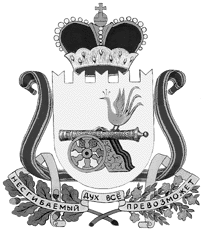 администрация муниципального образования«Вяземский район» смоленской областиПОСТАНОВЛЕНИЕот 09.04.2015 № 572Администрация муниципального образования «Вяземский район» Смоленской области постановляет:Внести в муниципальную программу  «Строительство шахтных колодцев, расположенных на территории муниципального образования «Вяземский район» Смоленской области  на 2014-2016  годы», утвержденную постановлением Администрации муниципального образования «Вяземский район» Смоленской области от 23.07.2014 №1054 (в редакции   постановлений Администрации муниципального образования «Вяземский район» Смоленской области                  от 19.08.2014 №1165, 31.12.2014 №2037) следующие изменения: В паспорте программы раздел «Объемы ассигнований муниципальной программы (по годам реализации и в разрезе источников финансирования)» изложить в следующей редакции:Раздел 3. «Обоснование ресурсного обеспечения муниципальной программы» изложить в следующей редакции:«Общий объем финансирования программы составит   453 190   рублей 30 копеек – из них 420 851 рублей 30 копеек – средства областного бюджета; 32 339 рублей 00 копеек - средства бюджета сельских поселений Вяземского района Смоленской области, в том числе по годам:2014 год -  428 590 рублей 30 копеек, из них 420 851 рублей  30 копеек – средства областного бюджета, 7 739 рублей 00 копеек - средства бюджета сельских поселений Вяземского района Смоленской области; 2015 год – 11 300 рублей 00 копеек - средства бюджета сельских поселений Вяземского района Смоленской области;2016 год – 13 300 рублей  00 копеек - средства бюджета сельских поселений Вяземского района Смоленской области. 3. Приложения № 3 и № 6  изложить в новой редакции (прилагаются).4. Опубликовать настоящее  постановление в газете «Вяземский вестник» и разместить на официальном сайте Администрации муниципального образования «Вяземский район» Смоленской области.5. Контроль за исполнением данного постановления возложить на первого заместителя Главы Администрации муниципального образования «Вяземский район» Смоленской области С. А. Гуляева.Глава Администрации муниципального образования«Вяземский район» Смоленской области                                            И. В. ДемидоваПлан реализации  муниципальной программы реализации муниципальной программы  «Строительство шахтных колодцев, расположенных на территории  муниципального образования «Вяземский район» Смоленской области на 2014-2016 годы»Приложение № 6к Порядку разработки, реализации                   и оценки эффективности реализации муниципальных программ в муниципальном образовании «Вяземский район» Смоленской областиФормаО внесении изменений в муниципальную программу  «Строительство шахтных колодцев, расположенных на территории муниципального образования «Вяземский район» Смоленской области на 2014 – 2016 годы»Объемы ассигнований муниципальной программы (по годам реализации и в разрезе источников финансирования)Общий объем финансирования программы составит   453 190 рублей  30 копеек – из них 420 851рублей 30 копеек  – средства областного бюджета; 32 339 рублей 00 копеек - средства бюджета сельских поселений Вяземского района Смоленской области, в том числе по годам:2014 год - 428 590  рублей 30 копеек, из них 420 851 рублей 30 копеек – средства областного бюджета, 7 739  рублей 00 копеек - средства бюджета сельских поселений Вяземского района Смоленской области, 2015 год -   11 300  рублей 00 копеек - средства бюджета сельских поселений Вяземского района Смоленской области, 2016 год-   13 300  рублей 00 копеек - средства бюджета сельских поселений Вяземского района Смоленской области  Приложение № 3к постановлению Администрации муниципального образования «Вяземский район» Смоленской области от 23.07.2014 № 1054                    (в редакции постановлений Администрации муниципального образования «Вяземский район» Смоленской области  от 19.08.2014 № 1165,             от 31.12.2014 № 2037,от «09»04.2015 №  572)Наименование Исполнительмероприятия    
Источники финансового   обеспечения (расшифровать)Источники финансового   обеспечения (расшифровать)Объем средств на реализацию муниципальной программы на отчетный год и плановый период, рублейОбъем средств на реализацию муниципальной программы на отчетный год и плановый период, рублейОбъем средств на реализацию муниципальной программы на отчетный год и плановый период, рублейОбъем средств на реализацию муниципальной программы на отчетный год и плановый период, рублейОбъем средств на реализацию муниципальной программы на отчетный год и плановый период, рублейОбъем средств на реализацию муниципальной программы на отчетный год и плановый период, рублейОбъем средств на реализацию муниципальной программы на отчетный год и плановый период, рублейПланируемое значение показателя на реализацию муниципальной программы на отчетный год и плановый периодПланируемое значение показателя на реализацию муниципальной программы на отчетный год и плановый периодПланируемое значение показателя на реализацию муниципальной программы на отчетный год и плановый периодПланируемое значение показателя на реализацию муниципальной программы на отчетный год и плановый периодНаименование Исполнительмероприятия    
Источники финансового   обеспечения (расшифровать)Источники финансового   обеспечения (расшифровать)всеговсего201420142015201620162014201420152016Цель муниципальной программы: Обеспечение населения Вяземского района  Смоленской области качественной питьевой водой из источников нецентрализованного водоснабженияЦель муниципальной программы: Обеспечение населения Вяземского района  Смоленской области качественной питьевой водой из источников нецентрализованного водоснабженияЦель муниципальной программы: Обеспечение населения Вяземского района  Смоленской области качественной питьевой водой из источников нецентрализованного водоснабженияЦель муниципальной программы: Обеспечение населения Вяземского района  Смоленской области качественной питьевой водой из источников нецентрализованного водоснабженияЦель муниципальной программы: Обеспечение населения Вяземского района  Смоленской области качественной питьевой водой из источников нецентрализованного водоснабженияЦель муниципальной программы: Обеспечение населения Вяземского района  Смоленской области качественной питьевой водой из источников нецентрализованного водоснабженияЦель муниципальной программы: Обеспечение населения Вяземского района  Смоленской области качественной питьевой водой из источников нецентрализованного водоснабженияЦель муниципальной программы: Обеспечение населения Вяземского района  Смоленской области качественной питьевой водой из источников нецентрализованного водоснабженияЦель муниципальной программы: Обеспечение населения Вяземского района  Смоленской области качественной питьевой водой из источников нецентрализованного водоснабженияЦель муниципальной программы: Обеспечение населения Вяземского района  Смоленской области качественной питьевой водой из источников нецентрализованного водоснабженияЦель муниципальной программы: Обеспечение населения Вяземского района  Смоленской области качественной питьевой водой из источников нецентрализованного водоснабженияЦель муниципальной программы: Обеспечение населения Вяземского района  Смоленской области качественной питьевой водой из источников нецентрализованного водоснабженияЦель муниципальной программы: Обеспечение населения Вяземского района  Смоленской области качественной питьевой водой из источников нецентрализованного водоснабженияЦель муниципальной программы: Обеспечение населения Вяземского района  Смоленской области качественной питьевой водой из источников нецентрализованного водоснабженияЦель муниципальной программы: Обеспечение населения Вяземского района  Смоленской области качественной питьевой водой из источников нецентрализованного водоснабженияКоличество жителей, которые попадают в радиус обслуживания шахтных колодцев (чел.)
ххххххх354414474Количество вновь построенных колодцев, шт.99ххххх333Мероприятия №1Строительство шахтных колодцевОтдел строительства, и целевых программ Администрации МО «Вяземский район» Смоленской областиОтдел строительства, и целевых программ Администрации МО «Вяземский район» Смоленской областивсеговсего439030,00439030,00415 030,0011 000,0011 000,0013 000,0013 000,00Мероприятия №1Строительство шахтных колодцевОтдел строительства, и целевых программ Администрации МО «Вяземский район» Смоленской областиОтдел строительства, и целевых программ Администрации МО «Вяземский район» Смоленской областиобластнойобластной407591,00407591,00407591,000000Мероприятия №1Строительство шахтных колодцевОтдел строительства, и целевых программ Администрации МО «Вяземский район» Смоленской областиОтдел строительства, и целевых программ Администрации МО «Вяземский район» Смоленской областиБюджеты поселенийБюджеты поселений31439,0031439,007439,0011 000,0011 000,0013 000,0013 000,00Строительство шахтного колодца в д. Быково Новосельского сельского поселения Вяземского района Смоленской областиОтдел строительства, и целевых программ Администрации МО «Вяземский район» Смоленской областиОтдел строительства, и целевых программ Администрации МО «Вяземский район» Смоленской областивсеговсего119 685,00119 685,00119 685,00хххххххСтроительство шахтного колодца в д. Быково Новосельского сельского поселения Вяземского района Смоленской областиОтдел строительства, и целевых программ Администрации МО «Вяземский район» Смоленской областиОтдел строительства, и целевых программ Администрации МО «Вяземский район» Смоленской областиобластнойобластной118 266,00118 266,00118 266,00Строительство шахтного колодца в д. Быково Новосельского сельского поселения Вяземского района Смоленской областиОтдел строительства, и целевых программ Администрации МО «Вяземский район» Смоленской областиОтдел строительства, и целевых программ Администрации МО «Вяземский район» Смоленской областиБюджет Новосельского с.п.Бюджет Новосельского с.п.1 419,001 419,001 419,00Строительство шахтного колодца в д. Паново Хмелитского сельского поселения Вяземского района Смоленской областиОтдел строительства, и целевых программ Администрации МО «Вяземский район» Смоленской областиОтдел строительства, и целевых программ Администрации МО «Вяземский район» Смоленской областивсеговсего134 845,00134 845,00134 845,00хххххххСтроительство шахтного колодца в д. Паново Хмелитского сельского поселения Вяземского района Смоленской областиОтдел строительства, и целевых программ Администрации МО «Вяземский район» Смоленской областиОтдел строительства, и целевых программ Администрации МО «Вяземский район» Смоленской областиобластнойобластной131 835,00131 835,00131 835,00Строительство шахтного колодца в д. Паново Хмелитского сельского поселения Вяземского района Смоленской областиОтдел строительства, и целевых программ Администрации МО «Вяземский район» Смоленской областиОтдел строительства, и целевых программ Администрации МО «Вяземский район» Смоленской областиБюджет Хмелитское с.п.Бюджет Хмелитское с.п.3 010,003 010,003 010,00Строительство шахтного колодца в д. Бочкино Исаковского  сельского поселения Вяземского района Смоленской областиОтдел строительства, и целевых программ Администрации МО «Вяземский район» Смоленской областиОтдел строительства, и целевых программ Администрации МО «Вяземский район» Смоленской областивсеговсего160 500,00160 500,00160 500,00хххххххСтроительство шахтного колодца в д. Бочкино Исаковского  сельского поселения Вяземского района Смоленской областиОтдел строительства, и целевых программ Администрации МО «Вяземский район» Смоленской областиОтдел строительства, и целевых программ Администрации МО «Вяземский район» Смоленской областиобластнойобластной157 490,00157 490,00157 490,00Строительство шахтного колодца в д. Бочкино Исаковского  сельского поселения Вяземского района Смоленской областиОтдел строительства, и целевых программ Администрации МО «Вяземский район» Смоленской областиОтдел строительства, и целевых программ Администрации МО «Вяземский район» Смоленской областиБюджет Исаковского с.п.Бюджет Исаковского с.п.3 010,003 010,003 010,00Строительство шахтного колодца в с Богородицкое Масловского сельского поселения Вяземского района Смоленской областиОтдел строительства, и целевых программ Администрации МО «Вяземский район» Смоленской областиОтдел строительства, и целевых программ Администрации МО «Вяземский район» Смоленской областивсеговсего4 000,004 000,004 000,004 000,00Строительство шахтного колодца в с Богородицкое Масловского сельского поселения Вяземского района Смоленской областиОтдел строительства, и целевых программ Администрации МО «Вяземский район» Смоленской областиОтдел строительства, и целевых программ Администрации МО «Вяземский район» Смоленской областиобластнойобластнойСтроительство шахтного колодца в с Богородицкое Масловского сельского поселения Вяземского района Смоленской областиОтдел строительства, и целевых программ Администрации МО «Вяземский район» Смоленской областиОтдел строительства, и целевых программ Администрации МО «Вяземский район» Смоленской областиБюджет Масловскогос.п.Бюджет Масловскогос.п.4 000,004 000,004 000,004 000,00Строительство шахтного колодца в д. Сомово Исаковского сельского поселения Вяземского района Смоленской областиОтдел строительства, и целевых программ Администрации МО «Вяземский район» Смоленской областиОтдел строительства, и целевых программ Администрации МО «Вяземский район» Смоленской областивсеговсего3 000,003 000,003 000,003 000,00Строительство шахтного колодца в д. Сомово Исаковского сельского поселения Вяземского района Смоленской областиОтдел строительства, и целевых программ Администрации МО «Вяземский район» Смоленской областиОтдел строительства, и целевых программ Администрации МО «Вяземский район» Смоленской областиобластнойобластнойСтроительство шахтного колодца в д. Сомово Исаковского сельского поселения Вяземского района Смоленской областиОтдел строительства, и целевых программ Администрации МО «Вяземский район» Смоленской областиОтдел строительства, и целевых программ Администрации МО «Вяземский район» Смоленской областиБюджет Исаковскогос.п.Бюджет Исаковскогос.п.3 000,003 000,003 000,003 000,00Строительство шахтного колодца в д. Максимково Новосельского  сельского поселения Вяземского района Смоленской областиОтдел строительства, и целевых программ Администрации МО «Вяземский район» Смоленской областиОтдел строительства, и целевых программ Администрации МО «Вяземский район» Смоленской областивсеговсего4 000,004 000,004 000,004 000,00Строительство шахтного колодца в д. Максимково Новосельского  сельского поселения Вяземского района Смоленской областиОтдел строительства, и целевых программ Администрации МО «Вяземский район» Смоленской областиОтдел строительства, и целевых программ Администрации МО «Вяземский район» Смоленской областиобластнойобластнойСтроительство шахтного колодца в д. Максимково Новосельского  сельского поселения Вяземского района Смоленской областиОтдел строительства, и целевых программ Администрации МО «Вяземский район» Смоленской областиОтдел строительства, и целевых программ Администрации МО «Вяземский район» Смоленской областиБюджет Новосельского с.п.Бюджет Новосельского с.п.4 000,004 000,004 000,004 000,00Строительство шахтного колодца в д. Сороколетово Шуйского сельского поселения  Вяземского района Смоленской областиОтдел строительства, и целевых программ Администрации МО «Вяземский район» Смоленской областиОтдел строительства, и целевых программ Администрации МО «Вяземский район» Смоленской областивсеговсего5 000,005 000,005 000,005 000,00Строительство шахтного колодца в д. Сороколетово Шуйского сельского поселения  Вяземского района Смоленской областиОтдел строительства, и целевых программ Администрации МО «Вяземский район» Смоленской областиОтдел строительства, и целевых программ Администрации МО «Вяземский район» Смоленской областиобластнойобластнойСтроительство шахтного колодца в д. Сороколетово Шуйского сельского поселения  Вяземского района Смоленской областиОтдел строительства, и целевых программ Администрации МО «Вяземский район» Смоленской областиОтдел строительства, и целевых программ Администрации МО «Вяземский район» Смоленской областиБюджет Шуйского с.п.Бюджет Шуйского с.п.5 000,005 000,005 000,005 000,00Строительство шахтного колодца в д. Уда Степаниковского  сельского поселения Вяземского района Смоленской областиОтдел строительства, и целевых программ Администрации МО «Вяземский район» Смоленской областиОтдел строительства, и целевых программ Администрации МО «Вяземский район» Смоленской областивсеговсего4 000,004 000,00ххх4 000,004 000,00хххСтроительство шахтного колодца в д. Уда Степаниковского  сельского поселения Вяземского района Смоленской областиОтдел строительства, и целевых программ Администрации МО «Вяземский район» Смоленской областиОтдел строительства, и целевых программ Администрации МО «Вяземский район» Смоленской областиобластнойобластнойххххххСтроительство шахтного колодца в д. Уда Степаниковского  сельского поселения Вяземского района Смоленской областиОтдел строительства, и целевых программ Администрации МО «Вяземский район» Смоленской областиОтдел строительства, и целевых программ Администрации МО «Вяземский район» Смоленской областиБюджет Степаниковского с.п.Бюджет Степаниковского с.п.4 000,004 000,00ххх4 000,004 000,00хххСтроительство шахтного колодца в д. Дмитровка Мещерского сельского поселения Вяземского района Смоленской областиОтдел строительства, и целевых программ Администрации МО «Вяземский район» Смоленской областиОтдел строительства, и целевых программ Администрации МО «Вяземский район» Смоленской областивсеговсего4 000,004 000,004 000,004 000,00Строительство шахтного колодца в д. Дмитровка Мещерского сельского поселения Вяземского района Смоленской областиОтдел строительства, и целевых программ Администрации МО «Вяземский район» Смоленской областиОтдел строительства, и целевых программ Администрации МО «Вяземский район» Смоленской областиобластнойобластнойСтроительство шахтного колодца в д. Дмитровка Мещерского сельского поселения Вяземского района Смоленской областиОтдел строительства, и целевых программ Администрации МО «Вяземский район» Смоленской областиОтдел строительства, и целевых программ Администрации МО «Вяземский район» Смоленской областиБюджет Мещерскогос.п.Бюджет Мещерскогос.п.4 000,004 000,004 000,004 000,00Мероприятие № 2Исследование качества воды из вновь построенных шахтных колодцеввсеговсего14160,3014160,3013 560,30300,00300,00300,00300,00Мероприятие № 2Исследование качества воды из вновь построенных шахтных колодцевобластнойобластной13 260,3013 260,3013 260,30Мероприятие № 2Исследование качества воды из вновь построенных шахтных колодцевБюджеты поселенийБюджеты поселений900,00900,00300,00300,00300,00300,00300,00Протоколы лабораторных исследований, шт.99ххххх333Исследование качества воды из  вновь построенного шахтного колодца д. Быково Новосельского сельского поселения Вяземского района Смоленской областиОтдел строительства, и целевых программ Администрации МО «Вяземский район» Смоленской областиОтдел строительства, и целевых программ Администрации МО «Вяземский район» Смоленской областивсеговсего4 520,104 520,104 520,10Исследование качества воды из  вновь построенного шахтного колодца д. Быково Новосельского сельского поселения Вяземского района Смоленской областиОтдел строительства, и целевых программ Администрации МО «Вяземский район» Смоленской областиОтдел строительства, и целевых программ Администрации МО «Вяземский район» Смоленской областиобластнойобластной4 420,104 420,104 420,10Исследование качества воды из  вновь построенного шахтного колодца д. Быково Новосельского сельского поселения Вяземского района Смоленской областиОтдел строительства, и целевых программ Администрации МО «Вяземский район» Смоленской областиОтдел строительства, и целевых программ Администрации МО «Вяземский район» Смоленской областиБюджет Новосельского с.п.Бюджет Новосельского с.п.100,00100,00100,00Исследование качества воды из  вновь построенного шахтного колодца д. Паново Хмелитского сельского поселения Вяземского района Смоленской областиОтдел строительства, и целевых программ Администрации МО «Вяземский район» Смоленской областиОтдел строительства, и целевых программ Администрации МО «Вяземский район» Смоленской областивсеговсего4 520,104 520,104 520,10Исследование качества воды из  вновь построенного шахтного колодца д. Паново Хмелитского сельского поселения Вяземского района Смоленской областиОтдел строительства, и целевых программ Администрации МО «Вяземский район» Смоленской областиОтдел строительства, и целевых программ Администрации МО «Вяземский район» Смоленской областиобластнойобластной4 420,104 420,104 420,10Исследование качества воды из  вновь построенного шахтного колодца д. Паново Хмелитского сельского поселения Вяземского района Смоленской областиОтдел строительства, и целевых программ Администрации МО «Вяземский район» Смоленской областиОтдел строительства, и целевых программ Администрации МО «Вяземский район» Смоленской областиБюджет Хмелитского с.п.Бюджет Хмелитского с.п.100,00100,00100,00Исследование качества воды из  вновь построенного шахтного колодца в д. Бочкино Исаковского сельского поселения Вяземского района Смоленской областиОтдел строительства, и целевых программ Администрации МО «Вяземский район» Смоленской областиОтдел строительства, и целевых программ Администрации МО «Вяземский район» Смоленской областивсеговсего4 520,104 520,104 520,10Исследование качества воды из  вновь построенного шахтного колодца в д. Бочкино Исаковского сельского поселения Вяземского района Смоленской областиОтдел строительства, и целевых программ Администрации МО «Вяземский район» Смоленской областиОтдел строительства, и целевых программ Администрации МО «Вяземский район» Смоленской областиобластнойобластной4 420,104 420,104 420,10Исследование качества воды из  вновь построенного шахтного колодца в д. Бочкино Исаковского сельского поселения Вяземского района Смоленской областиОтдел строительства, и целевых программ Администрации МО «Вяземский район» Смоленской областиОтдел строительства, и целевых программ Администрации МО «Вяземский район» Смоленской областиБюджет Исаковского с.п.Бюджет Исаковского с.п.100,00100,00100,00Исследование качества воды из  вновь построенного шахтного колодца с. Богородицкое Масловского  сельского поселения Вяземского района Смоленской областиОтдел строительства, и целевых программ Администрации МО «Вяземский район» Смоленской областиОтдел строительства, и целевых программ Администрации МО «Вяземский район» Смоленской областивсеговсего100,00100,00100,00100,00Исследование качества воды из  вновь построенного шахтного колодца с. Богородицкое Масловского  сельского поселения Вяземского района Смоленской областиОтдел строительства, и целевых программ Администрации МО «Вяземский район» Смоленской областиОтдел строительства, и целевых программ Администрации МО «Вяземский район» Смоленской областиобластнойобластнойИсследование качества воды из  вновь построенного шахтного колодца с. Богородицкое Масловского  сельского поселения Вяземского района Смоленской областиОтдел строительства, и целевых программ Администрации МО «Вяземский район» Смоленской областиОтдел строительства, и целевых программ Администрации МО «Вяземский район» Смоленской областиБюджет Масловскогос.п.Бюджет Масловскогос.п.100,00100,00100,00100,00Исследование качества воды из  вновь построенного шахтного колодца в д. Сомово Исаковского сельского поселения Вяземского района Смоленской областиОтдел строительства, и целевых программ Администрации МО «Вяземский район» Смоленской областиОтдел строительства, и целевых программ Администрации МО «Вяземский район» Смоленской областивсеговсего100,00100,00100,00100,00Исследование качества воды из  вновь построенного шахтного колодца в д. Сомово Исаковского сельского поселения Вяземского района Смоленской областиОтдел строительства, и целевых программ Администрации МО «Вяземский район» Смоленской областиОтдел строительства, и целевых программ Администрации МО «Вяземский район» Смоленской областиобластнойобластнойИсследование качества воды из  вновь построенного шахтного колодца в д. Сомово Исаковского сельского поселения Вяземского района Смоленской областиОтдел строительства, и целевых программ Администрации МО «Вяземский район» Смоленской областиОтдел строительства, и целевых программ Администрации МО «Вяземский район» Смоленской областиБюджет Исаковскогос.п.Бюджет Исаковскогос.п.100,00100,00100,00100,00Исследование качества воды из  вновь построенного шахтного колодца в д. Максимково Новосельского  сельского поселения Вяземского района Смоленской областиОтдел строительства, и целевых программ Администрации МО «Вяземский район» Смоленской областиОтдел строительства, и целевых программ Администрации МО «Вяземский район» Смоленской областивсеговсего100,00100,00100,00100,00Исследование качества воды из  вновь построенного шахтного колодца в д. Максимково Новосельского  сельского поселения Вяземского района Смоленской областиОтдел строительства, и целевых программ Администрации МО «Вяземский район» Смоленской областиОтдел строительства, и целевых программ Администрации МО «Вяземский район» Смоленской областиобластнойобластнойИсследование качества воды из  вновь построенного шахтного колодца в д. Максимково Новосельского  сельского поселения Вяземского района Смоленской областиОтдел строительства, и целевых программ Администрации МО «Вяземский район» Смоленской областиОтдел строительства, и целевых программ Администрации МО «Вяземский район» Смоленской областиБюджет Новосельского  с.п.Бюджет Новосельского  с.п.100,00100,00100,00100,00Исследование качества воды из  вновь построенного шахтного колодца в д. Сороколетово Шуйского сельского поселения Вяземского района Смоленской областиОтдел строительства, и целевых программ Администрации МО «Вяземский район» Смоленской областиОтдел строительства, и целевых программ Администрации МО «Вяземский район» Смоленской областивсеговсего100,00100,00100,00100,00Исследование качества воды из  вновь построенного шахтного колодца в д. Сороколетово Шуйского сельского поселения Вяземского района Смоленской областиОтдел строительства, и целевых программ Администрации МО «Вяземский район» Смоленской областиОтдел строительства, и целевых программ Администрации МО «Вяземский район» Смоленской областиобластнойобластнойИсследование качества воды из  вновь построенного шахтного колодца в д. Сороколетово Шуйского сельского поселения Вяземского района Смоленской областиОтдел строительства, и целевых программ Администрации МО «Вяземский район» Смоленской областиОтдел строительства, и целевых программ Администрации МО «Вяземский район» Смоленской областиБюджет Шуйского сельского поселения Бюджет Шуйского сельского поселения 100,00100,00100,00100,00Исследование качества воды из  вновь построенного шахтного колодца д. Уда Степаниковского  сельского поселения Вяземского района Смоленской областиОтдел строительства, и целевых программ Администрации МО «Вяземский район» Смоленской областиОтдел строительства, и целевых программ Администрации МО «Вяземский район» Смоленской областивсеговсего100,00100,00100,00100,00Исследование качества воды из  вновь построенного шахтного колодца д. Уда Степаниковского  сельского поселения Вяземского района Смоленской областиОтдел строительства, и целевых программ Администрации МО «Вяземский район» Смоленской областиОтдел строительства, и целевых программ Администрации МО «Вяземский район» Смоленской областиобластнойобластнойИсследование качества воды из  вновь построенного шахтного колодца д. Уда Степаниковского  сельского поселения Вяземского района Смоленской областиОтдел строительства, и целевых программ Администрации МО «Вяземский район» Смоленской областиОтдел строительства, и целевых программ Администрации МО «Вяземский район» Смоленской областиБюджет Степаниковскогосельского поселения Бюджет Степаниковскогосельского поселения 100,00100,00100,00100,00Исследование качества воды из  вновь построенного шахтного колодца в д. Дмитровка Мещерского сельского поселения Вяземского района Смоленской областиОтдел строительства, и целевых программ Администрации МО «Вяземский район» Смоленской областиОтдел строительства, и целевых программ Администрации МО «Вяземский район» Смоленской областивсеговсего100,00100,00Исследование качества воды из  вновь построенного шахтного колодца в д. Дмитровка Мещерского сельского поселения Вяземского района Смоленской областиОтдел строительства, и целевых программ Администрации МО «Вяземский район» Смоленской областиОтдел строительства, и целевых программ Администрации МО «Вяземский район» Смоленской областиобластнойобластнойИсследование качества воды из  вновь построенного шахтного колодца в д. Дмитровка Мещерского сельского поселения Вяземского района Смоленской областиОтдел строительства, и целевых программ Администрации МО «Вяземский район» Смоленской областиОтдел строительства, и целевых программ Администрации МО «Вяземский район» Смоленской областиБюджет Мещерскогос.п.Бюджет Мещерскогос.п.100,00100,00100,00100,00всеговсего453 190,30453 190,30428 590,3011 300,0011 300,0013 300,0013 300,00областнойобластной420 851,30420 851,30420 851,300000Бюджет с.п.Бюджет с.п.32 339,0032 339,007 739,0011 300,0011 300,0013 300,0013 300,00План – график реализации  муниципальной программы  на 2015 годПлан – график реализации  муниципальной программы  на 2015 годПлан – график реализации  муниципальной программы  на 2015 годПлан – график реализации  муниципальной программы  на 2015 годПлан – график реализации  муниципальной программы  на 2015 годПлан – график реализации  муниципальной программы  на 2015 годПлан – график реализации  муниципальной программы  на 2015 годПлан – график реализации  муниципальной программы  на 2015 годреализации муниципальной программы   «Строительство шахтных колодцев, расположенных на территории  муниципального образования «Вяземский район» Смоленской области на 2014-2016 годы»реализации муниципальной программы   «Строительство шахтных колодцев, расположенных на территории  муниципального образования «Вяземский район» Смоленской области на 2014-2016 годы»реализации муниципальной программы   «Строительство шахтных колодцев, расположенных на территории  муниципального образования «Вяземский район» Смоленской области на 2014-2016 годы»реализации муниципальной программы   «Строительство шахтных колодцев, расположенных на территории  муниципального образования «Вяземский район» Смоленской области на 2014-2016 годы»реализации муниципальной программы   «Строительство шахтных колодцев, расположенных на территории  муниципального образования «Вяземский район» Смоленской области на 2014-2016 годы»реализации муниципальной программы   «Строительство шахтных колодцев, расположенных на территории  муниципального образования «Вяземский район» Смоленской области на 2014-2016 годы»реализации муниципальной программы   «Строительство шахтных колодцев, расположенных на территории  муниципального образования «Вяземский район» Смоленской области на 2014-2016 годы»реализации муниципальной программы   «Строительство шахтных колодцев, расположенных на территории  муниципального образования «Вяземский район» Смоленской области на 2014-2016 годы»(наименование муниципальной программы)(наименование муниципальной программы)(наименование муниципальной программы)(наименование муниципальной программы)(наименование муниципальной программы)(наименование муниципальной программы)(наименование муниципальной программы)(наименование муниципальной программы)№ п/пНаименование подпрограммы, основного мероприятия и показателя  Исполнитель (ФИО ответственного)Источники финансирования (расшифровать)Объем финансирования муниципальной программы на год  (рублей)Объем финансирования муниципальной программы на год  (рублей)Плановое значение показателя Плановое значение показателя № п/пНаименование подпрограммы, основного мероприятия и показателя  Исполнитель (ФИО ответственного)Источники финансирования (расшифровать)6 месяцев 12 месяцев6 месяцев 12 месяцев 1Количество колодцев, шт.Всего32Строительство шахтного колодца в д. Сомово Исаковского сельского поселения Вяземского района Смоленской областиОтдел строительства, и целевых программ Администрации МО «Вяземский район» Смоленской областиВсего3 000,002Строительство шахтного колодца в д. Сомово Исаковского сельского поселения Вяземского района Смоленской областиОтдел строительства, и целевых программ Администрации МО «Вяземский район» Смоленской областиСредства областного бюджета и бюджета Исаковского сельского поселения 3 000,00-мест 31 4Строительство шахтного колодца в д. Максимково Новосельского  сельского поселения Вяземского района Смоленской областиОтдел строительства, и целевых программ Администрации МО «Вяземский район» Смоленской областиВсего4 000,00 4Строительство шахтного колодца в д. Максимково Новосельского  сельского поселения Вяземского района Смоленской областиОтдел строительства, и целевых программ Администрации МО «Вяземский район» Смоленской областиСредства областного бюджета и бюджета Новосельского сельского поселения 4 000,00-мест 5Строительство шахтного колодца в с. Богородицкое Масловского сельского поселения Вяземского района Смоленской областиОтдел строительства, и целевых программ Администрации МО «Вяземский район» Смоленской областиВсего4 000,00 5Строительство шахтного колодца в с. Богородицкое Масловского сельского поселения Вяземского района Смоленской областиОтдел строительства, и целевых программ Администрации МО «Вяземский район» Смоленской областиСредства областного бюджета и бюджета Масловского сельского поселения 4 000,00-мест6Протоколы лабораторных исследований, шт.37Исследование качества воды из  вновь построенного шахтного колодца в д. Сомово Исаковского сельского поселения Вяземского района Смоленской области Отдел строительства, и целевых программ Администрации МО «Вяземский район» Смоленской областивсего100,007Исследование качества воды из  вновь построенного шахтного колодца в д. Сомово Исаковского сельского поселения Вяземского района Смоленской области Отдел строительства, и целевых программ Администрации МО «Вяземский район» Смоленской областиСредства областного бюджета и бюджета Исаковского сельского поселения 100,00-мест8Исследование качества воды из  вновь построенного шахтного колодца в д. Максимково Новосельского  сельского поселения Вяземского района Смоленской областиОтдел строительства, и целевых программ Администрации МО «Вяземский район» Смоленской областивсего100,008Исследование качества воды из  вновь построенного шахтного колодца в д. Максимково Новосельского  сельского поселения Вяземского района Смоленской областиОтдел строительства, и целевых программ Администрации МО «Вяземский район» Смоленской областиСредства областного бюджета и бюджета Новосельского сельского поселения 100,00-мест 910Исследование качества воды из  вновь построенного шахтного колодца в с. Богородицкое Масловского  сельского поселения Вяземского района Смоленской областиОтдел строительства, и целевых программ Администрации МО «Вяземский район» Смоленской областивсего100,0010Исследование качества воды из  вновь построенного шахтного колодца в с. Богородицкое Масловского  сельского поселения Вяземского района Смоленской областиОтдел строительства, и целевых программ Администрации МО «Вяземский район» Смоленской областиСредства областного бюджета и бюджета Масловского сельского поселения 100,00-мест Всего:11 300,00Обл.0Мест.11 300,00